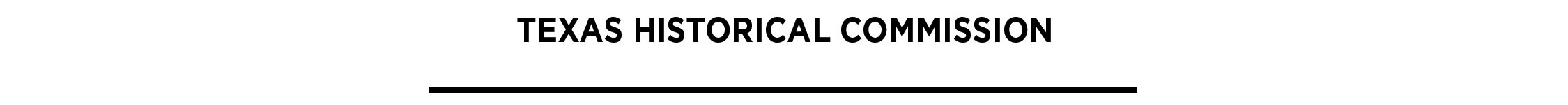 Approved 2016 Official Texas Historical MarkersCounty	TopicAransas	Casterline Fish CompanyAransas	Rockport Air Force Station Atascosa	Hooge HillAtascosa	George Washington Marion DuckBandera	Pilot's Lounge (RTHL)Bandera	Battle of Bandera PassBee	Benjamin Dudley Tarlton DoughertyBee	Lincoln BorglumBell	Alice HamblenBell	Mary Allen Oliver Cemetery (HTC)Bexar	528 King William (RTHL)Bexar	Roy Hearne House (RTHL)Bexar	City of Saint HedwigBexar	Lydia Mendoza (La Alondra De La Frontera)Bosque	Fairview Baptist ChurchBrazoria	Josiah H. BellBrazoria	Lanier High SchoolBrazos	Bryan Army Air Field/AFBBrazos	First Christian ChurchBrown	Blake Cemetery (HTC)Burleson	Somerville WPA Gymnasium/Yegua Center	(RTHL)Burleson	Somerville WPA Stadium (RTHL)Burnet	Red Brick School (RTHL)Calhoun	Cotton Gins of Calhoun CountyCameron	Cisneros House (RTHL)Cameron	Porter Cottage (RTHL)Cameron	Brulay House (RTHL)Chambers	Smith Point Community ChurchCherokee	Sheriff Bill BruntCollin	Murphy Family Cemetery (HTC)Collin	First Methodist Church of AllenComal	Telegraph OfficeComal	1902 Fischer Store (RTHL)Comal	New Braunfels HeraldComal	Agricultural Society of Fischer's StoreComal	Arnold-Rauch-Brandt Homestead (RTHL)Crane	Crane High School (RTHL)Dallas	Flag Pole Hill ParkDallas	Mountain Creek Interurban Bridge (RTHL)Dallas	Continental DAR House (RTHL)Dallas	Purvin-Hexter Building (RTHL)Dallas	Everard Sharrock Jr. Farmstead (RTHL)Dallas	Dallas County Medical Society AllianceDenton	Lipscomb-Doggett House (RTHL)Denton	BartonvilleDenton	Robert Mounts House (RTHL)Denton	Simmons-Maxwell House (RTHL)Denton	1848 Denton County Seat Denton	Mounts-Wright House (RTHL)DeWitt	Lockhart Cemetery (HTC)Ector	W.T. Barrett StadiumEctor	Gardendale CommunityEl Paso	Felix MartinezEllis	Shawnee Cattle TrailErath	Audie Murphy ArenaErath	Gentry and Shelton Building (RTHL)Erath	Kiker's GinErath	Dawson Saloon (RTHL)Fayette	Assumption of the Blessed Virgin Mary	Catholic ChurchFayette	The Yellow Fever Epidemic of 1867 Fort Bend	Stafford Municipal School DistrictFort Bend	Randon & Pennington Grant of 1824Fort Bend	St. John Missionary Baptist ChurchFort Bend	Albert and Ethel HerzsteinGalveston	Quigg-Baulard Cottage (RTHL)Galveston	James S. Waters House (RTHL)Galveston	William and Lena Juneman SmithGalveston	Isaac Heffron House (RTHL)Goliad	Goliad Memorial Auditorium Gregg	Elmira and Aaron T. Castleberry, IIHarris	112 Stratford (RTHL)Harris	Baytown SunHarris	Immanuel United Church of Christ of SpringHarris	James Robert CadeHarris	Hammer-McFaddin-Harris Cemetery (HTC)	(name & date plaque)Harris	Amos Cemetery (HTC)Harrison	James L. Farmer, JrHays	Coronado Cemetery (HTC) (name & date	plaque)Hays	Wimberley-Hughes House (RTHL)Hays	Miss Lillie Dobie’s House (RTHL)Hays	Kyle Family Pioneer Cemetery (HTC)Henderson	Sid RichardsonHenderson	Bruce FieldHill	Dodson Cemetery (HTC) (name & date	plaque)Jasper	Campground Cemetery (HTC)Jeff Davis	Grierson-Sproul House (RTHL)Lamar	Paris Fire of 1916Lavaca	Sulphur ParkLavaca	Shiloh Cemetery (HTC)Leon	St. Paul Shiloh High SchoolLeon	Hattie Barnes AdkissonLiberty	Tarver Abstract CompanyLive Oak	Rialto Theater (RTHL)Live Oak	First United Methodist ChurchLlano	Prairie Mountain Ranch (RTHL)Lubbock	Buddy HollyLubbock	Lubbock's First Cotton GinLubbock	V-8 Ranch (RTHL)Lubbock 	Texas Tech Dairy Barn (RTHL)Marion	The Claiborne House (RTHL)Matagorda	Bay Tex Hotel Maverick	Dos Chimeneas Ranch House (RTHL)McLennan	Concord Cemetery (HTC)McLennan	The MirrorMcLennan	McLennan County Medical SocietyMedina	Biry-Arh House (RTHL)Montague	Pelham ParkMontgomery	Lake Creek SettlementNacogdoches	Wisely HallNueces	Snapka Drive Inn Nueces	Gutzon Borglum Nueces	Antonio E. Garcia Nueces	Richard King House (RTHL)Nueces	Galvan Ballroom (RTHL)Parmer	Friona's First Barber ShopPotter	Edward L. and Margaret Seewald Roberts	House (RTHL)Robertson	New Hope Missionary Baptist ChurchRunnels	RowenaSabine	James Taylor GainesSan Saba	James Louis & Ellen Austin BakerShackelford	Frank Eben ConradSomervell	Oden Cemetery (HTC) (name & date plaque)Stephens	Breckenridge Stephens WalkerSwisher	J.O. Bass Blacksmith Shop and HomesiteTarrant	First United Methodist Church in GrapevineTarrant	19th Century Education in EulessTarrant	Fort Worth Seaplane FacilityTarrant	Fort Worth's Military Air BaseTarrant	Horace Seaver Carswell, Jr.Tarrant	Fairmount Historic DistrictTarrant	George O'BrienTarrant	Hawkins Cemetery (HTC)Tarrant	WPA Projects in Kennedale/Old Rock WallTaylor	T&P Depot (RTHL)Taylor	Dyess Elementary SchoolTravis	Sparks House (RTHL)Travis	Rainey House (RTHL)Travis	Colored Teachers State Association of Texas	Building (RTHL)Travis	Michael Butler and the Butler Brick CompanyTravis	Ollie O. Norwood Estate Travis	Richland School Trinity	George Washington Carver SchoolTrinity	John Henley Hill House (RTHL)Trinity	Nigton CommunityTyler	Mount Hope Methodist ChurchTyler	Ferrell Cemetery (HTC)Van Zandt	Cartwright SchoolVan Zandt	1893 Fire in Ben WheelerVan Zandt	Hilliards of Canton Walker	Angier Farm (RTHL)Walker	Henderson YoakumWalker	Huntsville Yellow Fever Epidemic of 1867Washington	Pleasant Hill School (RTHL)Wharton	Glen FloraWheeler	WWII Twitty Intermediate Air FieldWheeler	Lt. Col. Armstrong Custer in Wheeler CountyWheeler	Battle of the SweetwaterWheeler	Shamrock's St. Patrick's Day CelebrationWillacy	Willacy County Courthouse (RTHL)Williamson	Christ Lutheran Church (RTHL)Wilson	Mackey Brick and Tile Manufacturing	CompanyWise	Greenwood Masonic Lodge #779 (RTHL)Wise	Capt. George W. StevensWood	The Mineola SchoolsWood	The Beginning of Utilities in Mineola